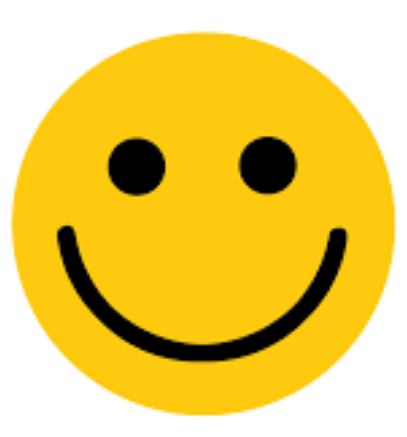 NÉVElérhetőség:	Lakhely (ahonnan a munkába járás történni fog)	Telefonszám	Email címSzületési hely, idő:	……..Célkitűzés:„Egy frappáns mondatban megfogalmazni azt, mi lenne az ideális pozíció, röviden indokolni azt, hogy miért ez a következő szakmai lépcső”Informatikai ismeret:	Windows – Microsoft Office	ERP ismeret (SAP, Navision, AX, Scala stb.)      Könyvelési software ismeret (Apollo, RLB, TenSoft)      Számlázó programokEgyéni készségek:Elemző, analitikus szemléletPontos, alapos munkavégzési stílusFelelősségteljes hozzáállásÖnállóságNyelvtudásAngol: C1, - szakmai felsőfokú nyelvvizsganapi szinten használt szóban és írásban egyarántSZAKMAI TAPASZTALAT2017. november – jelenlegFőkönyvelő, ……. Kft.főtevékenység: Ingatlanfejlesztés/ üzemeltetéstulajdonos: Lengyel - Cseh multinacionális vállalatFeladatok: Főbb tevékenységi körök felsorolásaMinimum 5 pontban………………………………………2013. november – 2017. októberSzenior könyvelő, …….. Kft.főtevékenység:tulajdonos: Német, multinacionális vállalatFeladatok: Főbb tevékenységi körök felsorolásaMinimum 5 pontban………………………………………2011. augusztus – 2013. októberKönyvelő, ………… Kft.főtevékenység: papír- írószer nagykereskedelemtulajdonos: Dél - Afrikai, multinacionális vállalatFeladatok: Főbb tevékenységi körök felsorolásaMinimum 5 pontban………………………………………TANULMÁNYOKBudapesti Gazdasági Főiskola, BudapestKözgazdász, számvitel szakirány, 2011Mérlegképes könyvelő, regisztrált, vállalkozási szakirány, 2011